Лэпбук «Удивительный мир космоса» для детей старшего дошкольного возрастаЦель дидактического пособия: формирование  у  детей старшего дошкольного возраста представлений о космическом пространстве, Солнечной системе и ее планетах.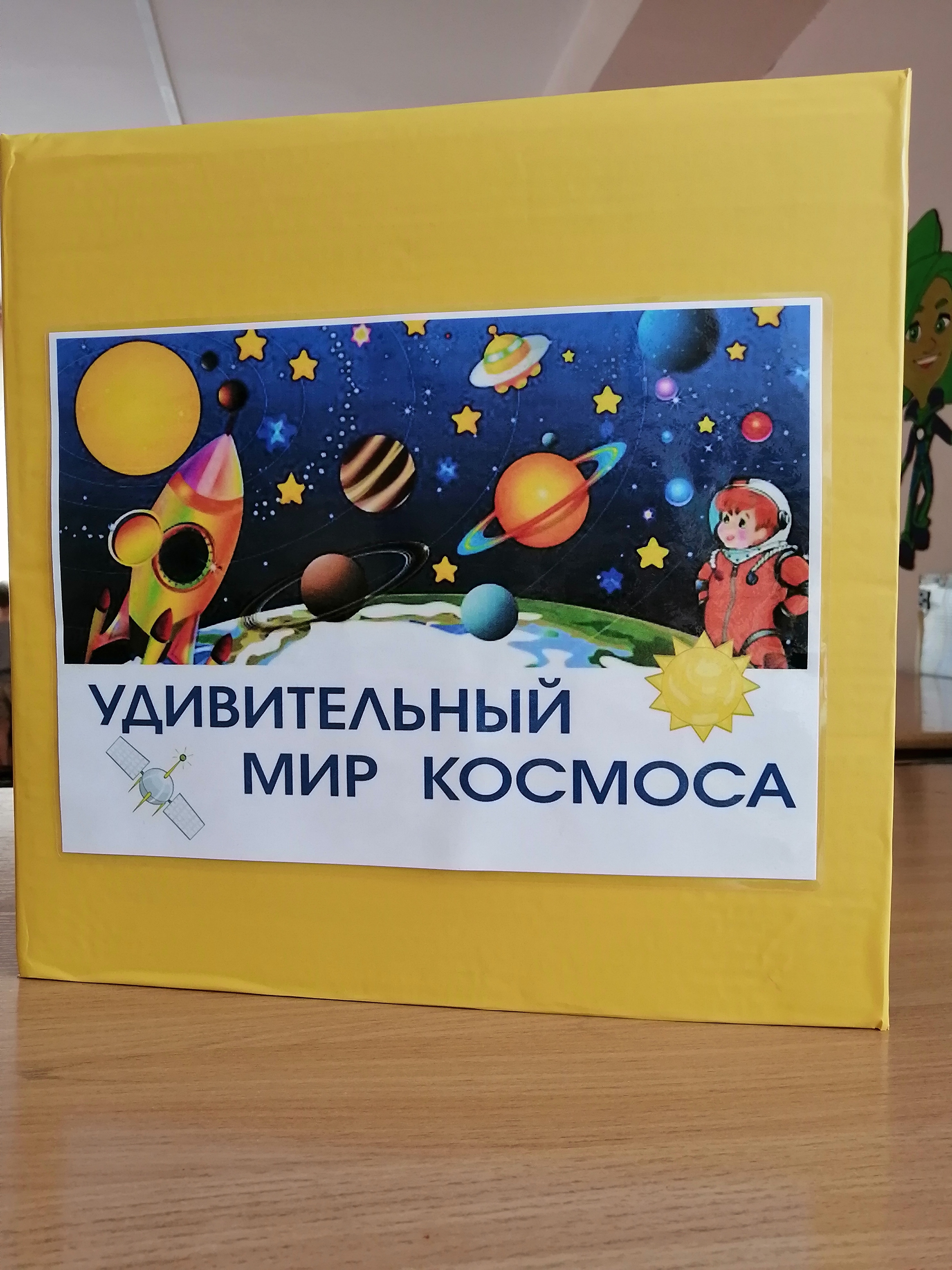 С помощью лэпбука дети смогут быстро и эффективно усвоить новую информацию.  Пособие создано для организации совместной и образовательной деятельности, а также предназначен для индивидуальных, подгрупповых занятий с детьми дошкольного возраста и для самостоятельной деятельности детей. Данное пособие мобильное, многофункциональное, красочно оформлено, комфортное как для детей, так и для взрослых.В ходе работы с лэпбуком у детей расширяется и активизируется словарный запас по теме "Космос".Весь необходимый материал, в том числе иллюстративный, для изучения и закрепления знаний по данной теме, находится в отдельных кармашках.На первом развороте: краткая информация о полёте Ю.А. Гагарина, о первых космонавтах, о планетах солнечной системы и игра «Найди, чья тень».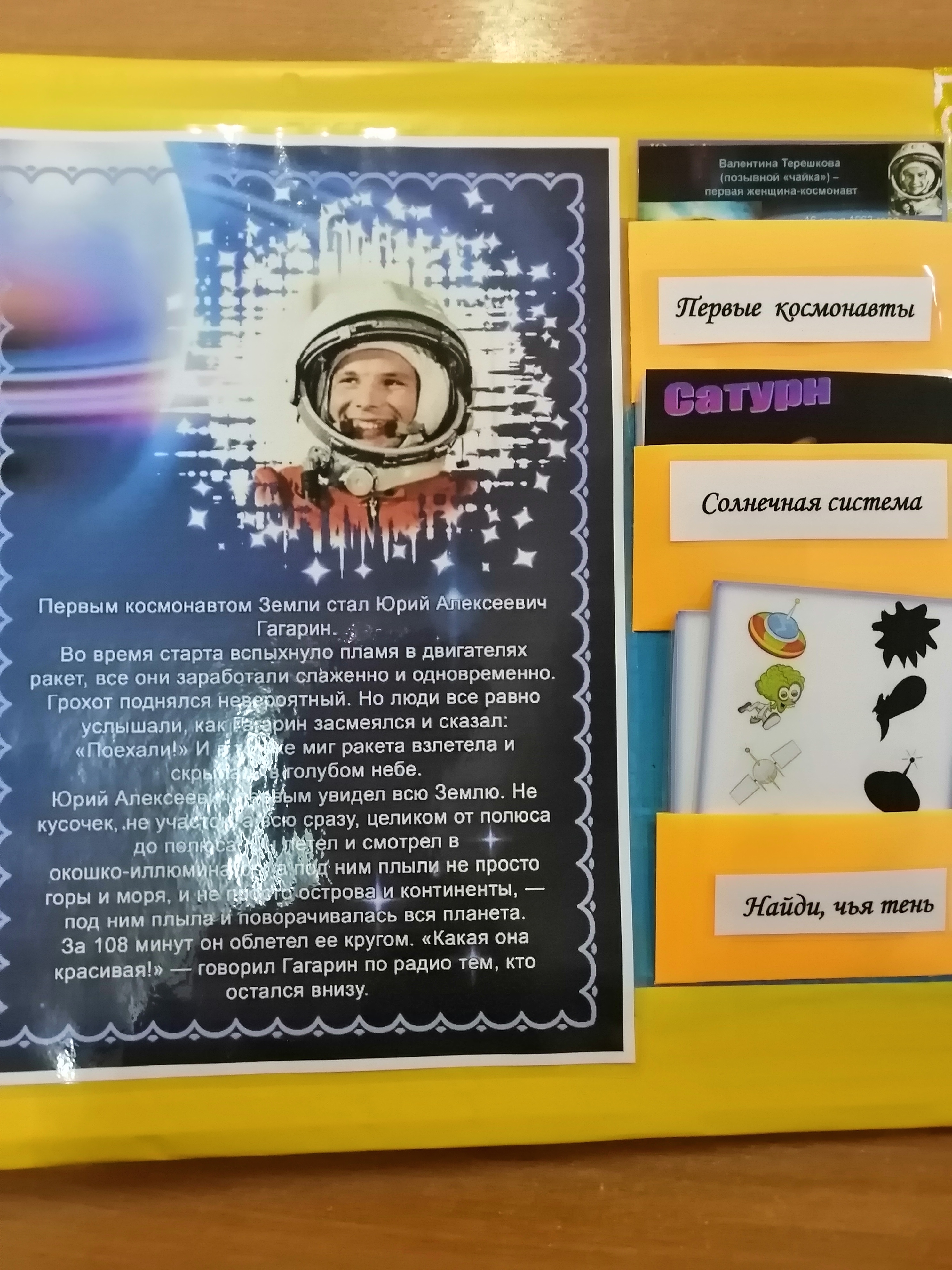 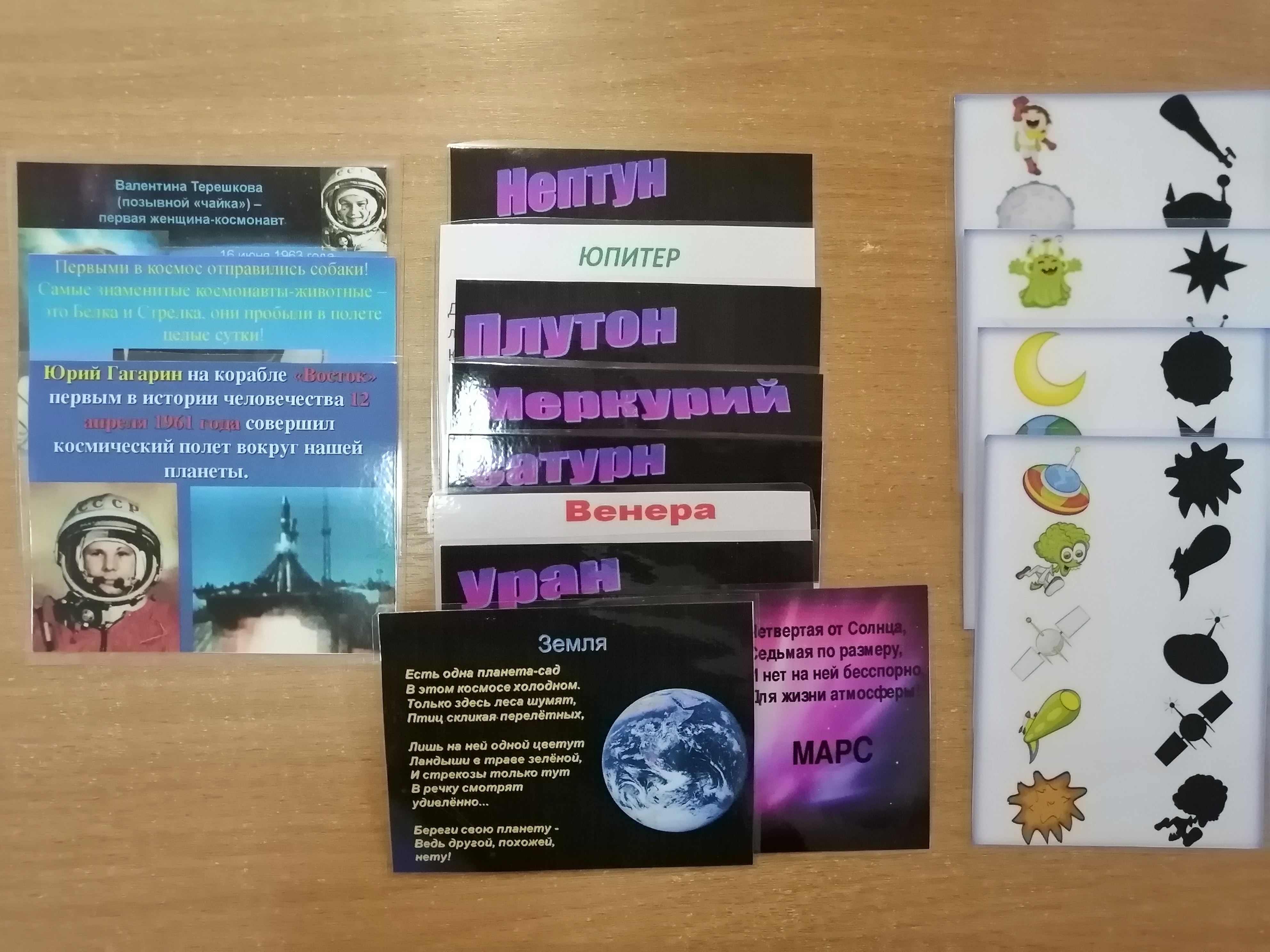 На втором развороте: карточки о созвездиях, стихи и загадки о космосе, космическое судоку, танграм, игра «Проведи линии по точкам». 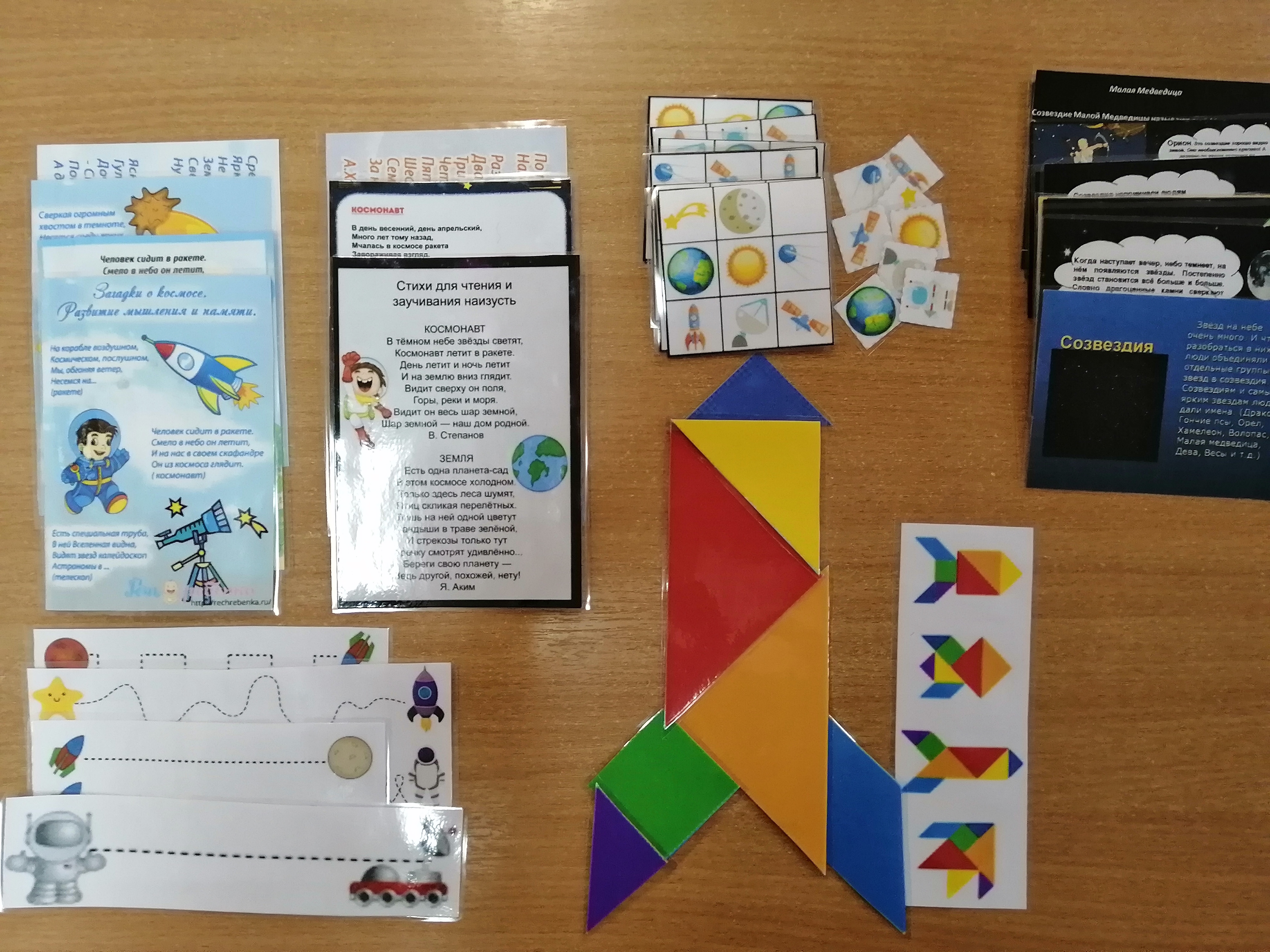 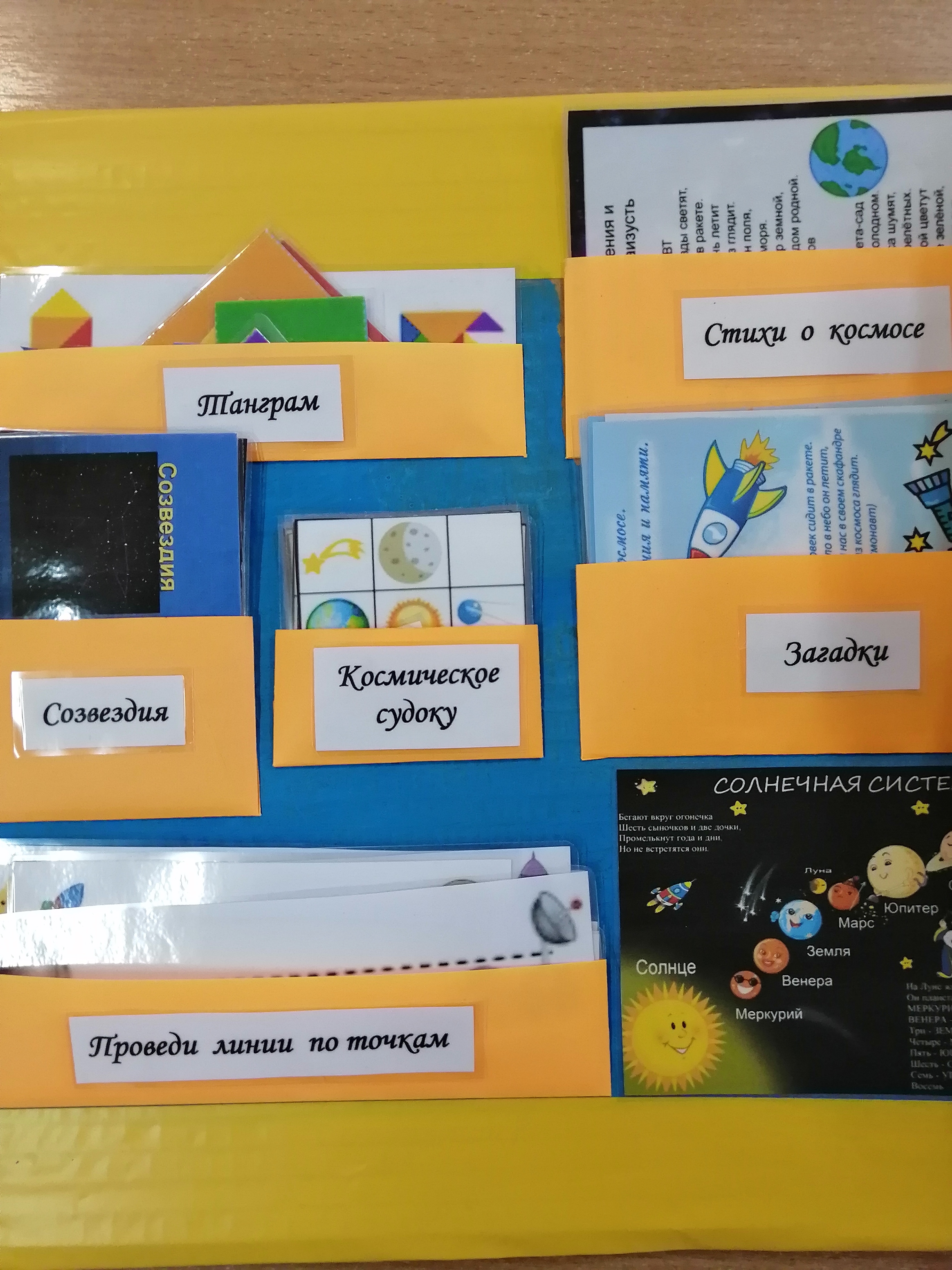 На корешке: математические пазлы.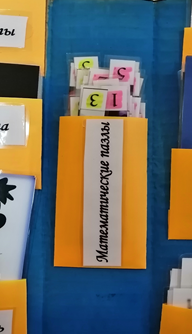 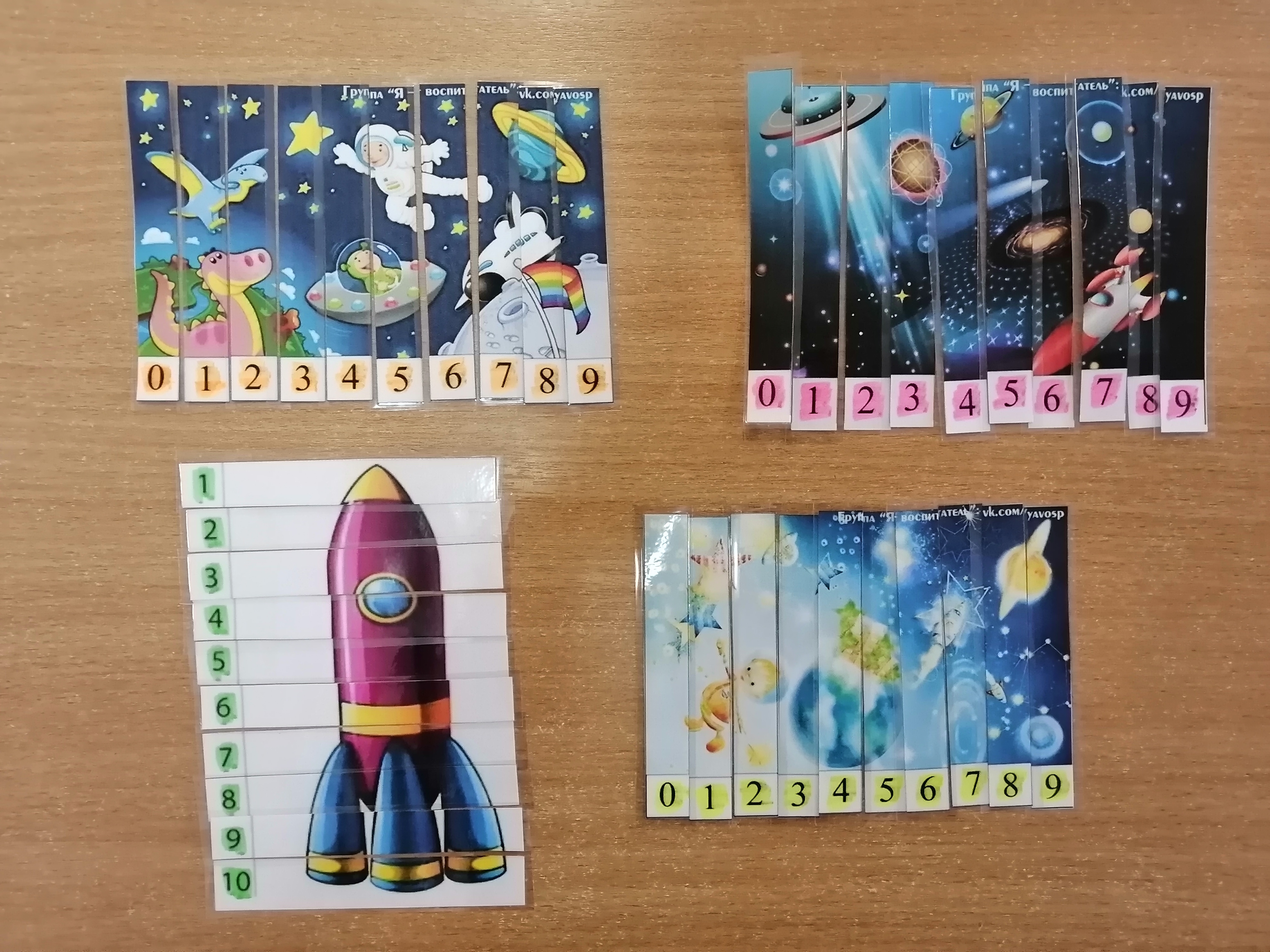 